Publicado en   el 02/09/2015 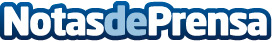 Bankia lanza el TPV móvil para los profesionales que necesiten cobrar sus servicios desde cualquier lugarDatos de contacto:Nota de prensa publicada en: https://www.notasdeprensa.es/bankia-lanza-el-tpv-movil-para-los Categorias: Finanzas http://www.notasdeprensa.es